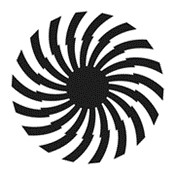 Vins au verre 										Doux											2oz	4oz 	5ozMoulin Touchais, Coteaux du Layon 2002						12Jean-Baptiste Aréna, Muscat du Cap Corse « Grotte di Sole » 2016		13Bulles 	Ruffino, Prosecco rosé 2020								10*Huré Frères, Champagne extra-brut « Réserve » nm					23.5Blancs											Conti Zecca, IGP Salento, Negroamaro « Donna Marzia Tantazione rosé » 2020		11Le Casematte, Sicilia, Grillo 2019									13.5	François Plouzeau, Touraine, Chenin « Le p'tit ch'nin » 2018					15Cantina Margò, IGT Umbria, Trebbiano « Regio Bianco » 2019 (orange)			19Philippe Bouzereau, Bourgogne Côte d'or 2018							19.5Rouges 										Piovene Porto Godi, Colli Berici, Tai Rosso 2019							13Domaine Notre-Dame de Cousignac, Côtes-du-Rhône « Vinolithic » 2017			14Collefrisio, Montepulciano d'Abruzzo « Vigna Quadra » 2015					15*Domaine Remoriquet, Bourgogne 2018								17*importation Monsieur Michaud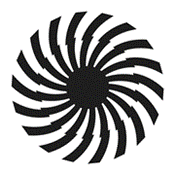 BullesItalie et autresRuffino, Prosecco rosé 2020										42Agri Segretum, Umbria Frizzante rosato, Sangiovese « Cinino » 2020					69Cinque Campi, Vino Rosso Spumante « Rio Degli Sgoccioli » 2016 (rouge)				69FranceRaphaël Bartucci, Bugey-Cerdon « Méthode Ancestrale » nm (rosé - doux)				73Plageoles, Gaillac, Mauzac « Nature » 2017								77Lallier, Champagne brut « Grande Réserve » nm								99*Huré Frères, Champagne extra-brut « Réserve » nm							122*Huré Frères, Champagne brut rosé « Insouciance » nm							154Pointillard-Leroy, Champagne Premier Cru Blanc de Noirs brut « Descendance » nm 		146Clandestin, Champagne brut nature, Pinot Noir « Les Semblables » 2016				165Bollinger, Champagne brut « Spécial Cuvée » nm								170*Huré Frères, Champagne extra-brut, « Mémoire » nm							223Laurent Perrier, Champagne brut « Grand Siècle » nm							471Sapience, Champagne extra brut 2007 									540Louis Roederer, Champagne brut « Cristal » 2008							625Jacques Selosse, Champagne extra-Brut « Six-Lieux-Dits » nm						825*importation Monsieur MichaudBlancsItalieCampagnola, Pinot Grigio Delle Venezie 2019								42Le Casematte, Sicilia, Grillo 2019										51Giacomo Grimaldi, Roero Arneis 2018									54Terredora di Paolo, Fiano di Avellino « Ex Cinere Resurgo » 2017					58Caravaglio, IGP Salina Bianco Secco, Malvasia 2018							61Bucci, Verdicchio di Castelli di Jesi 2017									64Ferlat, Venezia Giulia, Pinot Grigio « PG Rosa »  2018 (ramato) 					65Leonardo Bussoletti, IGT Umbria, Grechetto « Colle Osio » 2017					76Aglaea, IGP Terre Siciliane 2016										80Flaibani, Friuli Colli Orientali, Friulano « Riviere » 2016							93Tenuta Corte Giacobbe, Soave Superiore « Rucanta » 2015						94Fattoria Sammontana, IGT Toscana Bianco, Trebbiano « Primo Fuoco » 2017 (orange)		96Pietradolce, Etna Bianco, Caricante « Archineri » 2017							102La Castellada, Collio « Bianco della Castellada » 2011							110Le Due Terre, Friuli Colli Orientali « Sacrisassi » 2015 (orange)						117Jermann, IGT Venezia Giulia Bianco, Chardonnay « Where Dreams Have No End » 2017		183Gravner, Venezia Giulia, Ribolla Gialla « Anfora » 2007 (orange) 					211Jermann, IGT Venezia Giulia Bianco « Vintage Tunina » 2012						220Cantina Terlano, Südtirol Alto Adige « Terlaner I Grande Cuvée » 2011 				406Autres Pays	Marjan Simčič, Brda, Pinot Grigio « Brda Classic » 2018 – Slovénie					57Heinrich, Autriche « Naked White » 2019 –Autriche							51Domaine du Nival, Québec, Vidal « Matière à Discussion » 2018 - Québec				61Rainer Wess, Kremstal, Riesling 2018 – Autriche							66AuBonClimat, Santa Barbara, Pinot Gris- Pinot Blanc 2018 – É.-U.					69Day Wines, Willamette Valley « Vin de Days » 2016 – É.-U.						72Fritz Salomon, Brunnberg, Grüner Veltliner « Gut Oberstockstall » 2017 – Autriche			78Peter Jakob-Kühn, Oestrich, Riesling Trocken « Quarzit » 2016	– Allemagne				80Ota Shuzo, Sake JunMai nm - Japon									85Rainer Wess, DAC Kremstal, Grüner Veltliner « Ried Weinzierlberg Wurzelecht » 2017 - Autriche	122Muchada-Léclapart, Espagne, Palomino « Lumières, Lot 17 » 2017 – Espagne			183Domaine Roy & Fils, Oregon - Yamhill, Chardonnay « Quartz Acorn » 2017 – É.-U.			316BlancsFrance Bourgogne Domaine Romanin, Mâcon-Villages 2018									55René Bouvier, Bourgogne Aligoté 2017									57Thierry Richoux, Vin de France rosé « Osez le Rosé » 2018						74Alain Gautheron, Chablis « Cuvée Émeraude » 2018							76Philippe Bouzereau, Bourgogne Côte d'or 2018								77*Domaine Remoriquet, Bourgogne Hautes-Côtes-de-Nuits 2017					88Domaine Laroche, Chablis 1er Cru Montmains 2019							91Domaine Roulot, Bourgogne Aligoté 2019								95Philippe Bouzereau, Auxey-Duresses « Les Boutonnières »  2018					105Jobard-Morey, Meursault « Les Narvaux » 2017								171Jean-Paul & Benoît Droin, Chablis Grand Cru Les Clos 2016						222François Raveneau, Petit Chablis 2016 (magnum)							245Caroline Morey, Chassagne-Montrachet 1er Les Caillerets 2017					308Jean-Marc Roulot, Meursault « Les Vireuils » 2015							315Domaine Leflaive, Puligny-Montrachet 1er Cru Clavoillon 2016					324Comte Senard, Corton Grand cru 2014 									355Michel Bouzereau, Meursault-Perrières 1er cru 2019							398Autres RégionsChâteau du Seuil, Coteaux d'Aix-en-Provence rosé 2020						59François Plouzeau, Touraine, Chenin « Le p'tit ch'nin » 2018						60Léon Boesch, Alsace, Pinot Gris « Le Coq » 2017								63Julien Pilon, VDP des Côtes Rhodaniennes, Marsanne & Roussanne « Bruits des Vagues » 2018	64*Domaine Tabordet, Sancerre 2019									66Domaine des Ronces, Côte du Jura, Chardonnay & Savagnin « Georges » 2015 (oxydatif)		91Philippe Bornard, Côtes du Jura, Savagnin Ouillé « Les Chassagnes » 2015				99Domaine des Marnes Blanches, Côte du Jura, Savagnin « En Quatre Vis » 2018			106Les Dolomies, Côtes du Jura, Savagnin « St-Loth » 2013 						106Brand & fils, Alsace, Riesling « Kefferberg » 1999							109François Cotat, Sancerre « Les Caillottes » 2018								110Agnès et René Mosse, Vin de France, Chenin blanc « Marie Bonnes-Fer » 2016			119Jean-François Ganevat, Côte du Jura, Chardonnay « Les Cèdres » 2016				138François Baur, Alsace Grand Cru, Brand, Riesling « Clos de la Treille » 2006				145Tissot, Arbois, Vin Jaune « En Spois » 2012 (620 ml – oxydatif)						208*importation Monsieur MichaudRougesItaliePiemontePoderi Cellario, Piemonte, Barbera « Sabinot » 2017							53San Fereolo, Dogliani 2017											56Poderi Luigi Einaudi, Dogliani 2015									58Olim Bauda, Grignolino d’Asti « Isola Villa » 2019								61Francesco Brigatti, Colline Novaresi, Vespolina « Maria » 2017						67Bocchino, Barbera d'Asti Superiore « Barbaric » 2016							74Giuseppe Rinaldi, Dolcetto d'Alba 2017									80Bocchino, Nizza « Due Lù » 2016										88Crivelli, Monferrato « Agoghé » 2009									116Cascina Bongiovanni, Langhe « Faletto » 2015								119Bartolo Mascarello, Barbera d'Alba 2016									127La Msòira e'l Rastel di Fabio Gea, Barbera d’Alba « Green Palma » 2013 				155NebbioloProduttori del Barbaresco, Langhe, Nebbiolo 2019							62Renato Buganza, Nebbiolo d'Alba  « Gerbole » 2015							65Gilberto Boniperti, Colline Novaresi, Nebbiolo « Carlin » 2016						69Paolo Scavino, Barolo 2015 - (375 ml)									70Reversanti, Barolo 2014											87Rocche dei Manzoni, Langhe, Nebbiolo 2017								105Pelissero, Barbaresco « Nubiola » 2014									122Luigi Einaudi, Barolo « Ludo » 2015									122Cascina Bruni, Barolo « Marialunga » 2014								128Marco Curto, Barolo « La Foia » 2014									143Chiara Boscia, Barolo « Via Nuovia » 2015									185Olek Bondonio, Barbaresco « Roncagliette » 2016							200Poderi Aldo Conterno, Barolo « Bussia » 2014								208Paolo Scavino, Barolo « Bric del Fiasc » 2015								215Conterno Fantino, Barolo « Mosconi » 2012  								224Elio Altare, Barolo « Arborina » 2014									253Bartolo Mascarello, Barolo 2012										308Cappellano, Barolo « Pié Franco » 2014									527Luciano Sandrone, Barolo « Le Vigne » 1999								625RougesItalieToscanaBrancaia, IGT Toscana « Tre » 2017									53Ampeleia, IGT Costa Toscana « Unlitro » 2018 - (1000 ml)						55Petra Hebo, Suvereto 2016											76Logonovo, IGT Toscana, Malbec « Vergena » 2014							87Fattoria San Donato, San Gimignano, Syrah « Arrigo » 2015						106Poliziano, Maremma Toscana, Cabernet « Mandrone di Lohsa » 2016					119Tenuta San Guido, Bolgheri « Guidalberto » 2017								119Podere Sant Cristoforo, IGT Toscana, Petit Verdot 2016							125Casa Raia, IGT Toscana « Bevilo » 2015									135Ornellaia, Bolgheri « Le Serre Nueve » 2017								141Rocca di Montegrossi, IGT Toscana, Merlot & Cabernet Sauvignon « Geremia » 2015		150Il Carnasciale, IGT Toscana 2015										174Tenuta di Arceno, IGT Toscana « Valdorna » 2013							193Ornellaia, Bolgheri 2015 - (375 ml)									207Marchese Antinori, Bolgheri « Guado al Tasso » 2013							300Tenuta San Guido, Bolgheri « Sassicaia » 1998								795SangioveseToscolo, Chianti 2017											39Fattoria Lavacchio, Chianti « Puro » 2017									51Le Masse, IGT Toscana « Santa Goccia » 2019								57Fattoria di Basciano, Rosso dei Colli della Toscana « Il Corto » 2016					79Le Masse, Chianti Classico 2016										86Val delle Corti, Chianti Classico Riserva 2016								116Podere Santa Maria Colleoni, Rosso di Montalcino 2016						129Castiglion del Bosco, Brunello di Montalcino 2015							130Caparzo, Brunello di Montalcino « Vigna la Casa » 2013							155Monteraponi, Chianti Classico Riserva 2016								212Casa Raia, Brunello di Montalcino 2012  									230Marchesi Antinori, Brunello di Montalcino Riserva « Pian delle Vigne Vigna Ferrovia » 2013		273Luce della Vite, Brunello di Montalcino « Luce » 2007							320Marchesi Antinori, IGT Toscana « Tignanello » 2003							405Castello di Ama, Chianti Classico Gran Selezione « Vigneto Bellavista » 2015				452RougesItalieVenetoPiovene Porto Godi, Colli Berici, Tai Rosso  2019								51Fidora, Valpolicella Classico Superiore « Monte Tabor » 2017						59Giuseppe Campagnola, Amarone della Valpolicella 2015						109Tedeschi, Valpolicella Classico Superiore « La Fabriseria » 2016					121Nicolis, Amarone della Valpolicella 2012									121Mesal, Valolicella Superiore 2013										125Monte dei Ragni, Valpolicella Classico Superiore 2013 							170Giuseppe Quintarelli, Amarone della Valpolicella Riserva 1995           				           	1255Altrove a nord di Roma 	Bucci, Rosso Piceno « Pongelli » 2016									59Cinque Campi, Rosso dell'Emilia « Le Marcone » 2013 							67Terre Bianche, Rossese di Dolceacqua 2015								68Vigna Lenuzza, Friuli Colli Orientali, Schiopettino 2016							80Zidarich, Venezia Giulia, Terrano « Teran » 2013 								100Franz Haas, Alto Adige, Pinot Noir 2017									108Ronco Severo, Friuli Colli Orientali Schioppettino di Prepotto, Schioppettino 2013 			124Primaterra, Vino da Tavola Rosso « Tonos » 2015							130Le Due Terre, Friuli Colli Orientali « Sacrisassi » 2014							130Bressan, IGT Venezia Giulia, Schioppettino 2012								138Costa Graia, Piglio « San Giovanni » 2013									157Gravner, Vino Rosso « Breg » 2005										333Sud e Isole	Collefrisio, Montepulciano d'Abruzzo 2017								46Ca'Lustra, Vino rosso, Nerello Mascalese « Costa di Bisaccia » 2017					49Valle Martello, Villamagna, Montepulciano 2015								53Alice Bonaccorsi, Etna Rosso « Valcerasa » 2014								61Carmelengo, IGP Basilicata « Antelio » 2016								62Cusumano, Etna Rosso « Alta Mora » 2016								64Aldo Viola, IGP Terre Siciliane « Moretto » 2016								98'A Vita, Cirò Classico Superiore Riserva, Gaglioppo 2014						103Grottafumata, Terre Siciliane, Nerello Mascalese « Lato Sud » 2017					109
Cantina Gungi, Cannonau di Sardaigna « Berteru » 2017						112Gulfi, IGT Sicilia, Nero D'Avola « neroBufaleffj » 2015							132Calabretta, Vino Rosso « Piede Franco » 2016								135RougesFranceBourgogne et BeaujolaisTerres Vivantes, Beaujolais-Villages « La Lutine » 2019 							62 Gavignet-Béthanie, Coteaux-Bourguignons 2017								66*Domaine Remoriquet, Bourgogne 2018									68Gérard Mugneret, Vin de France ( Passetoutgrain) « Pourpre » 2018					88La Gibryotte, Bourgogne 2017										95David Renaud, Irancy « Vaupessiot » 2016								103Frédéric Cossard, Bourgogne « Bedeau » 2017								124Pierre Meurgey, Côtes de Nuits-Villages « Aux Montagnes » 2015					132Domaine de la Cras, Bourgogne Coteaux de Dijon « Cras » 2016					138Les Champs de l'Abbaye, Monthélie « Les Sous Roches » 2019						140Domaine Tortochot, Gevrey-Chambertin « Les Jeunes Rois » 2015					161Philippe Pacalet, Chénas 2017										175La Gibryotte, Gevrey-Chambertin 2017									181Gilbert et Christine Felettig, Vosne-Romanée 2017							190Heitz-Lochardet, Chassagne-Montrachet 1er Cru Morgeot 2017					209Domaine des Croix, Beaune 1er cru Pertuisots 2016							214*Domaine Remoriquet, Nuits-Saint-Georges 1er cru Les Damodes 2016				215Philippe Pacalet, Ladoix 2017										225Domaine Georges Mugneret-Gibourg, Vosne-Romanée 2018						286Domaine de la Pousse d'Or, Volnay 1er cru Clos des 60 Ouvrées 2017 				278Claire Naudin, Nuits-Saint-Georges 1er Les Damodes 2016						310Domaine Hudelot-Noëllat, Vougeot 1er Cru Les Petits Vougeots 2016					312Domaine Perrot-Minot, Vosne-Romanée 1er cru Les Beaux Monts 2014 				478Domaine des Lambrays, Clos des Lambrays Grand Cru 2016						715Domaine Comte Georges de Vogüé, Chambolle-Musigny 1er Cru 2016				810Thibault Liger-Belair, Richebourg Grand Cru 2016							1477Loire, Jura et SavoieDomaine des Corbillières, Touraine, Gamay « Griottines » 2018					48Domaine des Roches neuves, Saumur-Champigny 2019						56Château d'Arlay, Côtes du Jura « La Réserve » nm							78Sylvie Augereau, Vin de France, Pineau d'Aunis & Grolleau « Réjouissances » 2017			85Tissot, Arbois, Poulssard « Vieilles Vignes » 2018								114Les Bottes Rouges, Arbois, Pinot Noir « La Pépée » 2016						118Curtet, Savoie, Mondeuse 2017										135Louis Magnin, Vin de Savoie Arbin, Mondeuse « Tout un Monde » 2012				165RougesFranceBordeaux et Sud-OuestLes Ormes de Vieux Moulin, Blaye - Côtes de Bordeaux 2018 						48Château Bujan, Côtes de Bourg 2017									50Françoise et Stéphane Dief, Médoc « Petit Manou » 2016						65L'Insouciance, Saint-Estèphe « le Cadet de l'Insouciance » 2016					93
Château Combel-la-Serre, Cahors « Le Lac-aux-Cochons » 2014					105Paveil de Luze, Margaux 2015										113Château Pichon-Longueville Comtesse de Lalande, Pauillac « Réserve de la Comtesse » 2015	173Domaine de Jaugaret, Vin de France (Saint-Julien) 2014						191Château Langoa Barton, Saint-Julien 2009								303Château Pichon-Longueville Comtesse de Lalande, Pauillac 2005					595Château Pavie, 1er Grand Cru classé de Saint-Emilion 2002						830Rhône et SudDomaine Notre-Dame de Cousignac, Côtes-du-Rhône « Vinolithic » 2017				55Mathieu Barret, Côtes-du-Rhône « Petit Ours Brun » 2018						71Hervé Souhaut, Vin de France, Gamay « Souteronne » 2017						95David Reynaud, Saint-Joseph « 350 m » 2017								97Constant-Duquenoy, Vinsobres « Confidence » 2015							99Le Sang des Cailloux, Vacqueyras « Cuvée de Lopy » 2016						112Ogier, Châteauneuf-du-Pape « Safres » 2015								124Pierre Gaillard, Côte-Rôtie 2017										152François Villard, Cornas « Jouvet » 2015									163La Grande Colline, Cornas 2015 										240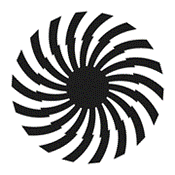 RougesAutres Pays   Avaniel, Ribera del Duero, Tempranillo 2018 – Espagne						49La Cuca de Llum, Conca de Barberà, Trepat « Succés » 2016 – Espagne				51Bodegas Vetus, Toro « Flor de Vetus » 2017 – Espagne							51Thymiopoulos, Raspani « Terra Petra » 2016 – Grèce							69Hidalgo Albert, Priorat « Finca 1270 A Vuit » 2016 – Espagne						69Veronica Ortega, Bierzo, Mencia « Quite » 2016 – Espagne						70Convento de Orega, Ribera del Duero crianza 2016 – Espagne						72Domaine du Nival, Québec, Pinot Noir « Les Entêtés » 2018 – Québec					73Borja Pérez, Yooden Dante Isora, Listàn Negro « Artífice Tinto » 2015 – Espagne			78Easton, Amador County, Zinfandel 2017 – É.-U. 								80Octopoda, Napa Valley, Cabernet Sauvignon 2016 – É.-U. 						92Pivnica Brhlovce, Nitrianska, Blaufränkisch « Wild Beauty » 2017 – Slovaquie			95Teutonic, Oregon -Chehalem Mountains, Pinot Noir « Bergspitze » 2018 – É.-U.			102Envínate, Vinos Atlanticos « Lousas » 2017 – Espagne  							102Hidalgo Albert, Priorat « 1270 A Vuit » 2014 – Espagne							104Dominio de Tares, Bierzo, Mencia « Bembibre » 2015 – Espagne 					113Kendall Wines, Finger Lakes, Pinot Noir « Nathan K » 2017 – É.-U. 					117Pittnauer, Burgenland, St-Laurent « Altenberg » 2011 – Autriche 					119Outrora, Bairrada, Baga 2013 – Portugal									130Parés Baltà, Penedès « Marta de Balta » 2012 – Espagne 						142Radio-Coteau, Sonoma Coast, Pinot Noir « La Neblina » 2014 – É.-U.					153Littorai, Anderson Valley, Pinot Noir « Les Larmes » 2017 – É.-U. 					181Parés Baltà, Penedès « Abcis » 2014 – Espagne 								227Aalto, Ribera del Duero « PS » 2016 – Espagne 								264Peter Michael, Sonoma - Knight Valley « L'Esprit des Pavots » 2012 – É.-U. 				326Joseph Phelps, Napa Valley « Insigna » 2013– É.-U.							612Lokoya, Napa – Howell Mountain, Cabernet Sauvignon 2012– É.-U.					1081Grands FormatsMagnumsBel Colle, Verduno Pelaverga 2018 - Italie								106Alain Graillot, Crozes-Hermitage 2017 - France								159Eugenio Rosi,  IGT Vallagarina « Esegesi » 2011 - Italie							171Marchesi Antinori, Brunello di Montalcino « Pian delle Vigne » 2013 - Italie				324Fratelli Alessandria, Barolo « Monvigliero » 2015 							325AutresAmpeleia, IGT Costa Toscana « Unlitro » 2018 - (1000 ml) - Italie					55Banfi, IGT Toscana « Centine » 2016 – (5000 ml) - Italie							253Desserts Blancs	Fattoria Lavacchio, Vin Santo del Chianti Classico Riserva 2011 (500 ml) – Italie			98Moulin Touchais, Coteaux du Layon 2002 – France							108Domaine des Salamandres, Hemmingford, Poiré de Glace 2013 (500 ml) – Québec		112Jean-Baptiste Aréna, Muscat du Cap Corse « Grotte di Sole » 2016 – France				113Guirardel, Vin de France « Le Sec » 2014 (moelleux) - France 						117Château d'Yquem, Sauternes 2016 - (375 ml) – France							606MarsalaBarraco, Marsala « Alto Grado » nm - (500 ml)								215RougesOffley, Porto Tawny 10 ans « Baron de Forrester » - Portugal 						63Occhipinti, Lazzio « Monte Maggiore » 2015 - (375 ml) – Italie 						76Taylor Fladgate, Porto Tawny 20 ans – Portugal 								135Ramos Pinto, Porto Tawny 20 ans « Quinta do Bom Retiro » – Portugal				181Pio Cesare, Barolo Chinato nm – Italie									213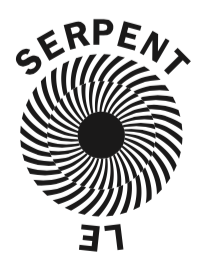 Sommelier : Philippe Boisvert